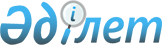 2013 жылға арналған салық салу объектісінің бірлігіне тіркелген салық ставкаларының мөлшерлерін белгілеу туралы
					
			Күшін жойған
			
			
		
					Қарағанды облысы Абай ауданының мәслихатының 13 сессиясының 2012 жылғы 12 желтоқсандағы N 13/118 шешімі. Қарағанды облысының Әділет департаментінде 2013 жылғы 17 қаңтарда N 2111 тіркелді. Шешім қабылданған мерзімінің өтуіне байланысты өзінің қолданылуын тоқтатады - (Абай аудандық мәслихатының хатшысының 2015 жылғы 18 желтоқсандағы № 3-19-240 хаты)      Ескерту. Шешім қабылданған мерзімінің өтуіне байланысты өзінің қолданылуын тоқтатады - (Абай аудандық мәслихатының хатшысының 18.12.2015 № 3-19-240 хаты).

      Қазақстан Республикасының 2008 жылғы 10 желтоқсандағы "Салық және бюджетке төленетін басқа да міндетті төлемдер туралы" (Салық кодексі) Кодексіне, Қазақстан Республикасының 2001 жылғы 23 қаңтардағы "Қазақстан Республикасындағы жергілікті мемлекеттік басқару және өзін-өзі басқару туралы" Заңына сәйкес, Абай аудандық мәслихаты ШЕШІМ ЕТТІ:



      1. Абай ауданында 2013 жылға арналған салық салу объектісінің бірлігіне тіркелген салық ставкаларының мөлшерлері, осы шешімге қосымшаға сәйкес белгіленсін.



      2. Осы шешім оның алғаш ресми жарияланған күнінен кейін күнтізбелік он күн өткен соң қолданысқа енгізіледі.      Сессия төрағасы                            М. Лозинский      Абай аудандық

      мәслихатының хатшысы                       Б. Цай      КЕЛІСІЛДІ      Абай ауданы бойынша

      салық басқармасының

      бастығы                                    А. Ефанов

      12.12.2012 ж.

Абай аудандық мәслихаттың

2012 жылғы 12 желтоқсандағы

13 кезекті сессиясының

N 13/118 шешіміне

қосымша 

Абай ауданында 2013 жылға арналған салық салу объектісінің бірлігіне тіркелген салық ставкаларының мөлшерлері
					© 2012. Қазақстан Республикасы Әділет министрлігінің «Қазақстан Республикасының Заңнама және құқықтық ақпарат институты» ШЖҚ РМК
				р/с

NСалық салу объектісінің атауыАйына тіркелген салық ставкаларының (айлық есептік көрсеткіштер) мөлшерлері1.Бір ойыншымен ойын өткізуге арналған, ұтыссыз ойын автоматы62.Біреуден артық ойыншылардың қатысуымен ойын өткізуге арналған ұтыссыз ойын автоматы93.Ойын өткізу үшін пайдаланылатын дербес компьютер24.Ойын жолы105.Карт56.Бильярд үстелі7